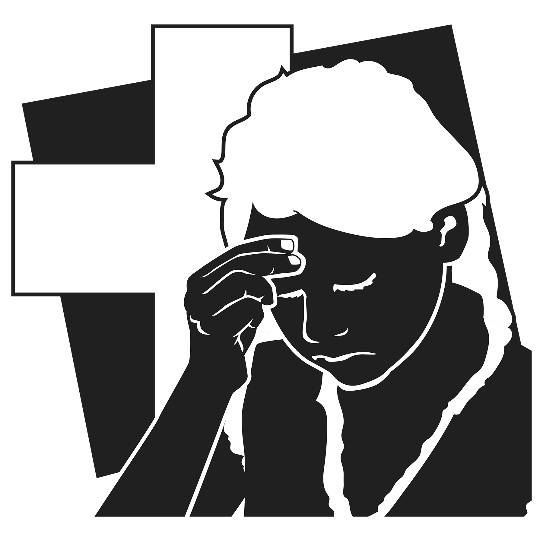 1st Sundayin LentWhat mercy God showed to our race, a plan of rescue by His grace: in sending One from woman’s seed, the One to fill our greatest need—for on a tree uplifted high His only Son for sin would die, would drink the cup of scorn and dread to crush the ancient serpent’s head!LSB 561:3AS WE GATHER“X marks the spot” is a reminder that a cross, whether on a treasure map or on a police investigation site outline, has a special meaning. It indicates what is at the center and is of greatest importance. In the Small Catechism, Dr. Martin Luther directs Christian people to make the sign of the cross to begin their day, as he writes, “In the morning when you get up, make the sign of the holy cross” (LSB, p. 327). He commends the same sacred action at the close of the day, writing, “In the evening when you go to bed, make the sign of the holy cross” (LSB, p. 327). The purpose of making the sign of the cross, whether at home or in conjunction with our worship, is to indicate that all our lives are marked by the redeeming action of our Lord Jesus Christ on the cross for us and for our salvation. It is a most blessed sign!+ CONFESSION and ABSOLUTION +(LSB, Divine Service, Setting Four, pg. 203)+ SERVICE OF THE WORD +HYMN “A Mighty Fortress Is Our God” (LSB 656)SALUTATION and COLLECT OF THE DAY (LSB, pg. 205)OLD TESTAMENT Genesis 3:1-21 (bulletin insert)INTROIT (bulletin insert)EPISTLE Romans 5:12-19 (bulletin insert)HOLY GOSPEL Matthew 4:1-11 (bulletin insert)NICENE CREED (LSB, pg. 206)HYMN “Christ, the Lord of Hosts, Unshaken” (LSB 521, vs. 1-3)SERMON “Because You Have …”PRAYER OF THE CHURCHRETURNING OF OUR FIRST FRUITS+ SERVICE OF THE SACRAMENT +Divine Service and the Close Fellowship of Holy CommunionOur Lord speaks and we listen. His Word bestows what it says. Faith that is born from what is heard acknowledges the gifts received with eager thankfulness and praise. The gifts include the Holy Supper in which we receive His true body and blood to eat and drink. Those welcome to the table acknowledge the real presence of the body and blood of Christ, confess their own sinfulness, and in true faith wish to receive the forgiveness and strength promised through this Holy Sacrament, as instructed … and in unity of faith … with God’s people here in this congregation. It is our sincerest desire that you join in the intimacy of this fellowship. However, if you are not, yet, an instructed and confirmed member-in-good-standing of a congregation of the Lutheran Church-Missouri Synod, please visit with the pastor about such a fellowship before communing. If you wish to come forward for a blessing, you are welcome to join us at the rail to receive such. Please cross your arms in front of you to indicate that desire.COMMUNION LITURGY (LSB, pg. 208-210) DISTRIBUTION “The Tree of Life” (LSB 561)“Through Jesus’ Blood and Merit” (LSB 746)NUNC DIMITTIS “Song of Simeon” (LSB, pg. 211)POST-COMMUNION COLLECT (LSB, pg. 212)BENEDICAMUS and BENEDICTION (LSB, pg. 212)HYMN “Christ, the Lord of Hosts, Unshaken” (LSB 521, vs. 4-6)FAITH LUTHERAN CHURCH,Rev. Curt Hoover, Rev. Alebachew Teshome,Rev. Craig Fiebiger, Rev. Doug DeWitt2640 Buckner Road, Thompson’s Station, TN  37179, (615) 791-1880www.faithlutheran-tn.org                     All are welcome …                               … Christ is honored.